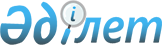 О внесении изменений в решение Айтекебийского районного маслихата от 11 января 2022 года № 150 "Об утверждении бюджета Кайрактинского сельского округа на 2022–2024 годы"
					
			С истёкшим сроком
			
			
		
					Решение Айтекебийского районного маслихата Актюбинской области от 8 апреля 2022 года № 183. Прекращено действие в связи с истечением срока
      Айтекебийский районный маслихат РЕШИЛ:
      1. Внести в решение Айтекебийского районного маслихата "Об утверждении бюджета Кайрактинского сельского округа на 2022-2024 годы" от 11 января 2022 года № 150 следующие изменения:
      пункт 1 изложить в новой редакции:
      "1. Утвердить бюджет Кайрактинского сельского округа на 2022-2024 годы согласно приложениям 1, 2 и 3 соответственно, в том числе на 2022 год в следующих объемах:
      1) доходы – 20 549 тысяч тенге, в том числе:
      налоговые поступления – 1 750 тысяч тенге;
      поступления трансфертов – 18 799 тысяч тенге;
      2) затраты – 20 716,7 тысяч тенге;
      3) чистое бюджетное кредитование – 0 тенге;
      4) сальдо по операциям с финансовыми активами – 0 тенге;
      5) дефицит (профицит) бюджета – - 167,7 тысяч тенге;
      6) финансирование дефицита (использование профицита) бюджета – 167,7 тысяч тенге, в том числе:
      используемые остатки бюджетных средств – 167,7 тысяч тенге.";
      приложение 1 к указанному решению изложить в новой редакции согласно приложению к настоящему решению.
      2. Настоящее решение вводится в действие с 1 января 2022 года. Бюджет Кайрактинского сельского округа на 2022 год
					© 2012. РГП на ПХВ «Институт законодательства и правовой информации Республики Казахстан» Министерства юстиции Республики Казахстан
				
      Секретарь Айтекебийского районного маслихата: 

Е. Б. Тансыкбаев
приложение к решению 
Айтекебийского районного 
маслихата от 8 апреля 2022 года 
№ 183приложение 1 к решению 
Айтекебийского районного 
маслихата от 11 января 2022 
года № 150 
Категория
Категория
Категория
Категория
Сумма (тысяч тенге)
Класс
Класс
Класс
Сумма (тысяч тенге)
Подкласс
Подкласс
Сумма (тысяч тенге)
Наименование
Сумма (тысяч тенге)
І. ДОХОДЫ
20549
1
Налоговые поступления
1750
04
Налоги на собственность
641
1
Налоги на имущество
18
3
Земельный налог
0
4
Налог на транспортные средства
623
05
Поступления за использование природных и других ресурсов
1109
3
Плата за пользование земельными участками
1109
4
Поступления трансфертов
18799
02
Трансферты из вышестоящих органов государственного управления
18799
3
Трансферты из районного (города областного значения) бюджета
18799
Функциональная группа
Функциональная группа
Функциональная группа
Функциональная группа
Функциональная группа
Сумма (тысяч тенге)
Функциональная подгруппа
Функциональная подгруппа
Функциональная подгруппа
Функциональная подгруппа
Сумма (тысяч тенге)
Администратор бюджетных программ
Администратор бюджетных программ
Администратор бюджетных программ
Сумма (тысяч тенге)
Программа
Программа
Сумма (тысяч тенге)
Наименование
Сумма (тысяч тенге)
II. ЗАТРАТЫ
20716,7
01
Государственные услуги общего характера
20116,7
1
Представительные, исполнительные и другие органы, выполняющие общие функции государственного управления
20116,7
124
Аппарат акима города районного значения, села, поселка, сельского округа
20116,7
001
Услуги по обеспечению деятельности акима города районного значения, села, поселка, сельского округа
20116,7
12
Транспорт и коммуникация
600
1
Автомобильный транспорт
600
124
Аппарат акима города районного значения, села, поселка, сельского округа
600
013
Обеспечение функционирования автомобильных дорог в городах районного значения, селах, поселках, сельских округах
600
III. Чистое бюджетное кредитование
0
Бюджетные кредиты
0
IV. Сальдо по операциям с финансовыми активами
0
V. Дефицит (профицит) бюджета
-167,7
VI. Финансирование дефицита (использование профицита) бюджета
167,7
Категория
Категория
Категория
Категория
Сумма (тысяч тенге)
Класс 
Класс 
Класс 
Сумма (тысяч тенге)
Подкласс
Подкласс
Сумма (тысяч тенге)
Наименование
Сумма (тысяч тенге)
8
Используемые остатки бюджетных средств
167,7
01
Остатки бюджетных средств
167,7
1
Свободные остатки бюджетных средств
167,7